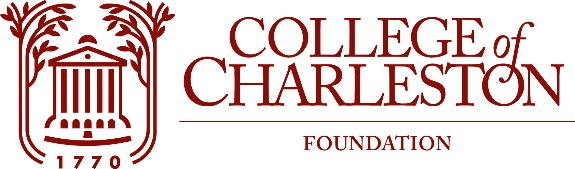 GOVERNANCE & BOARD ENRICHMENT COMMITTEE MEETINGJanuary 5, 20243 P.M.Zoom: 
https://cofc.zoom.us/j/91324698017?from=addon
Meeting ID: 913 2469 8017

MISSIONThe Mission of the College of Charleston Foundation is to promote programs of education, research, student development, and faculty development for the exclusive benefit of the College of Charleston.Committee Members: Johnnie Baxley ‘92 – Chair			Sabra Horne ‘87Todd Abedon – Vice Chair			Jean Johnson	John Carter					Sherrie Snipes-WilliamsTanner Crunelle ‘20, Fellow			Cynthia ThompsonLeslie Gambee				Kathy Williams ‘79Board Chair:  Steve KerriganVice Chair:  Keith Sauls ‘90Executive Director: Dan FrezzaEx Officio: J.R. BarnhartLiaison: Carin JorgensenAgenda:Call to order and roll call/FOIA StatementContinue diversity definition discussionRevisit best practices in communication between meetingsPolicy manual update 